Конкурс «Мисс ЛЕТА»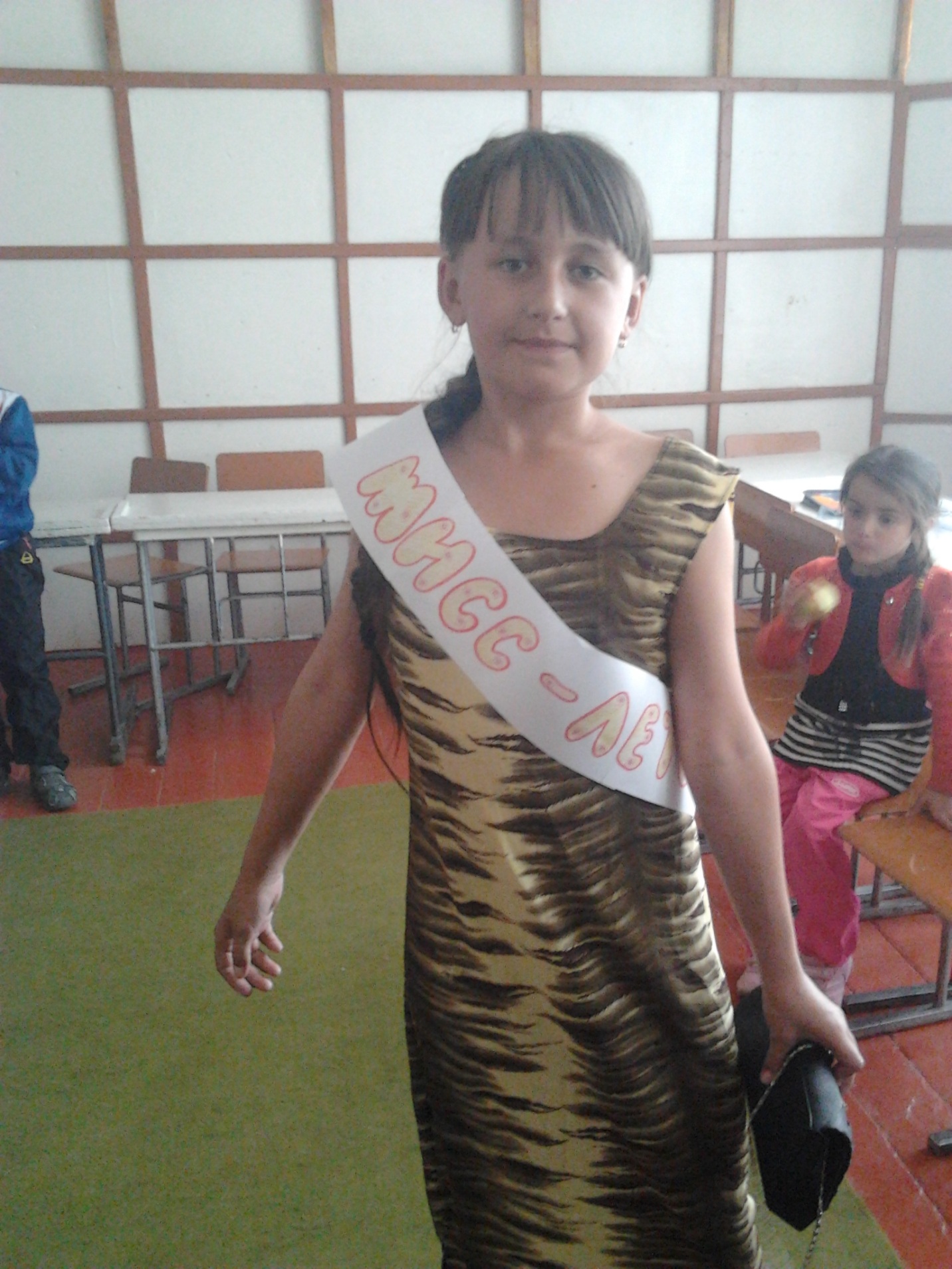 